Your recent request for information is replicated below, together with our response.Prior to use of operational police vehicles, police Scotland officers are required to undertake a pre-use safety check and complete the pre use safety check paperwork for all operational vehicles pre and post use.

Can you please provide me with the number of pre and post use safety checks on operational police vehicles which have been carried out between January 2023 to present date?
Also, can you provide me with the number of submitted safety check sheets which have been submitted and logged for pre and post safety checks of operational police vehicles.Unfortunately, I estimate that it would cost well in excess of the current FOI cost threshold of £600 to process your request.  I am therefore refusing to provide the information sought in terms of section 12(1) - Excessive Cost of Compliance.By way of explanation, the information you have requested is not held on a searchable electronic system.  The only way to answer your request would be to carry out a check of every vehicle log book which would be held at each Department or Division.  This is an exercise that would far exceed the cost threshold of the Act.If you require any further assistance, please contact us quoting the reference above.You can request a review of this response within the next 40 working days by email or by letter (Information Management - FOI, Police Scotland, Clyde Gateway, 2 French Street, Dalmarnock, G40 4EH).  Requests must include the reason for your dissatisfaction.If you remain dissatisfied following our review response, you can appeal to the Office of the Scottish Information Commissioner (OSIC) within 6 months - online, by email or by letter (OSIC, Kinburn Castle, Doubledykes Road, St Andrews, KY16 9DS).Following an OSIC appeal, you can appeal to the Court of Session on a point of law only. This response will be added to our Disclosure Log in seven days' time.Every effort has been taken to ensure our response is as accessible as possible. If you require this response to be provided in an alternative format, please let us know.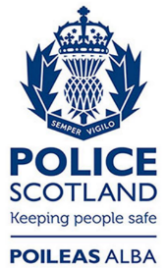 Freedom of Information ResponseOur reference:  FOI 24-1205Responded to:  24 May 2024